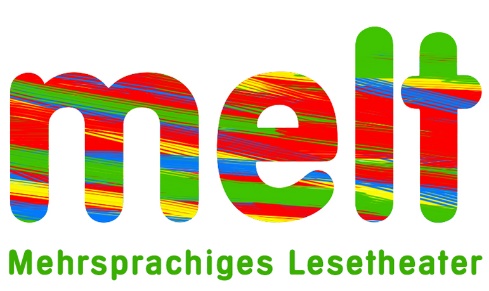 MELT – Mehrsprachiges Lesetheater2014 – 2017DAS BILDNIS DES DORIAN GRAYOscar Wilde06/2016Verantwortlich für das Skript:Prof. Franz Ludescher, PH Vorarlbergfranz.ludescher@ph-vorarlberg.ac.atWeitere MELT-Mitarbeiter:Dr. Klaus Peter, PH VorarlbergDr. Angelika Ilg, PH VorarlbergLesetheaterstück: Die Eifersucht auf das eigene BildLesetheaterstück: Dorian verliebt und trennt sichLesetheaterstück: Dorian zeigt seine eigene SeeleFremdsprachenniveau: A1.2-A2.1 für EnglischLesetheaterstück: Warum schaut Dorian immer so jung ausLesetheaterstück: Die Vergangenheit zerstörenSprecherrollenVerteilung der Rollen auf LernendeErzähler 1Erzähler 2Dorian GrayBasil HallwardLord Henry WottonS 1: Erzähler 1Erzähler 1Erzähler 2Dorian GrayBasil HallwardLord Henry WottonS 2: Erzähler 2Erzähler 1Erzähler 2Dorian GrayBasil HallwardLord Henry WottonS 3: DorianErzähler 1Erzähler 2Dorian GrayBasil HallwardLord Henry WottonS 4: Basil Erzähler 1Erzähler 2Dorian GrayBasil HallwardLord Henry WottonS 5: Lord Henry Erzähler 1Als Lord Henry Wotton und der Maler Basil Hallward das Apartment betraten, saß Dorian am Klavier, der Rücken ihnen abgewandt, und wendete einige Notenblätter von Schumann.DorianYou must lend me these. I want to learn them. They are wonderful.BasilMaybe if you sit well for me today, Dorian.DorianOh, I’m bored with sitting, and I don’t want a portrait of myself.Erzähler 2Er drehte sich um und sah Lord Henry Watten.DorianI am sorry, Basil. I didn’t know that you had anyone with you.BasilThis is Lord Henry Wotton, Dorian. He’s an old friend of mine. We went to Oxford together.Lord HenryIt’s a pleasure, meeting you, Mr. Gray. Erzähler 1Nach einer Weile bat Basil, Dorian Platz zu nehmen.Erzähler 2Lord Henry setzte sich aufs Sofa und nahm eine Zigarette aus dem Etui.BasilHarry, I want to finish this picture today. Do you think it is rude of me if I send you away?Lord  HenryShall I go Mr. Gray?DorianOh, please don’t, Lord Henry. Basil, you have often told me that you like sitters to have someone to talk to.BasilIf that is what you want. You always get what you want.Erzähler 1Lord Henry stand auf und nahm seinen Hut.Lord HenryNo, I’m afraid, I must go. Good-bye, Mr. Gray.DorianBasil, if Lord Henry Wotton goes, I will go too.BasilOkay, please stay, Harry, for Dorian and for me.Erzähler 2Und so blieb Lord Henry, bis das Bild fertig war, und unterhielt sich dabei mit Dorian.BasilIt’s finished.Erzähler 1Dorian und Lord Henry gingen zum Maler hinüber, um das Kunstwerk zu sehen.Lord HenryMy dear man. It’s the best portrait of our time.Erzähler 2Als Dorian das Portrait sah, wurde er überschwänglich überrascht von der Schönheit.BasilDon’t you like it?Lord HenryOf course, he likes it. It is one of the greatest paintings in modern art. I will pay anything you ask for it. I must have it.BasilIt is not mine to sell, Harry.Lord HenryWhose is it?BasilDorian’s, of course.DorianHow sad it is. I will grow old and horrible. But this painting will always stay young. It will never be older than this day in June… If only it were the other way.BasilWhat do you mean?DorianIf I could stay young and the picture grow old! For that – I would give everything. I would give my soul for that!Lord HenryI don’t think you would like that.BasilI certainly would not, Harry.Erzähler 1Dorian Gray wandte sich zu ihnen.DorianYou like your art better than your friends. You will always like this painting. But how long will you like me?Erzähler 2Dabei wurde er ständig lauter und rief:DorianUntil I start getting old.BasilI am glad you like my work at last, Dorian.SprecherrollenVerteilung der Rollen auf LernendeErzähler 1Erzähler 2Dorian GrayLord Henry WottonS 1: Erzähler 1Erzähler 1Erzähler 2Dorian GrayLord Henry WottonS 2: Erzähler 2Erzähler 1Erzähler 2Dorian GrayLord Henry WottonS 3: DorianErzähler 1Erzähler 2Dorian GrayLord Henry WottonS 4: Lord HenryErzähler 1Eines Tages saß Dorian Gray in der kleinen Bibliothek im Hause des Lord Henry. Lord Henry hatte sich wieder einmal verspätet und Dorian Gray überlegte sich schon, das Haus wieder zu verlassen.Lord HenrySo sorry I am late, Dorian. By the way, who are you in love with?DorianWith an actress.Lord HenryHow ordinary.DorianYou would not say that if you saw her, Harry.Lord HenryWho is she?DorianHer name is Sibyl Vane.Lord HenryI have never heard of her.DorianNo one has. People will some day. She is an artist.Lord HenryHow long have you known her?DorianAbout three weeks.Erzähler 2Dorian erzählte ihm, wie er sie zum ersten Mal traf, in einem kleinen Theater.DorianThe play was Romeo and Juliet. There I saw her. She was the loveliest thing I had ever seen in my life.Lord HenryWhen did you meet her?DorianI went back the next night and the night after that.Lord HenryWhen did you meet her?Erzähler 1Dorian erzählte, dass er jede Vorstellung in den letzten Wochen besuchte.Erzähler 2Eines Abends traf er sie außerhalb des Theaters.Lord HenryWhat was she like?DorianSibyl? Oh, she was shy and gentle. She called me Prince Charming.Lord HenryMiss Sibyl knows how to flatter you. Can you have dinner with me tonight?DorianTonight she is Ophelia, tomorrow she will be Juliet.Lord HenryWhen is she Sibyl Vane? – Never.DorianHow horrible you are. But when you see her you will think differently.Erzähler 1Dorian traf Miss Sibyl jetzt fast täglich und war so in sie verliebt, dass er ihr sogar einen Heiratsantrag machte.Erzähler 2Sie willigte zu und träumte von einer gemeinsamen Zukunft mit ihm.Erzähler 1Einige Wochen später lud Dorian seine beiden Freunde zu einer Theatervorstellung ein, wo seine Geliebte die Rolle von Julia spielte.DorianIn a few minutes you will see the girl who I am going to give my life to. The girl who I have given everything that is good in me.Erzähler 2Miss Sibyl trat auf, die Menge applaudierte und Dorian war wie verzaubert.Erzähler 1Eine viertel Stunde später flüsterte Lord Henry Mr. Hallward ins Ohr:Lord HenryShe’s one of the loveliest girls I have ever seen. But she is a terrible actress.Erzähler 2Dorian Grey wurde blass. Heute war alles so anders. Heute spielte sie wirklich furchtbar. Auch die anderen Zuschauer fingen an, ihren Unmut zu zeigen.Lord HenryShe’s beautiful, but she can’t act. Let’s go.Erzähler 1Dorian aber blieb. Nach der Vorstellung traf er wieder Sibyl. Sibyl war bewusst, wie schlecht sie war. Sie bat Dorian, mit ihr wegzureisen. Sie wollte nicht mehr im Theater auftreten.DorianYou have killed my love. My God! How mad was I to love you? I will never see you again. I will never think of you. I will never speak to you again.Erzähler 2Das Mädchen wurde kreidebleich und warf ihm vor, ihr nur etwas vorzuspielen.DorianDon’t touch me!Erzähler 1Zu Hause schaute er sein Portrait an. Irgendwie schaute es anders aus. Die Mundwinkel waren heruntergezogen und machten einen grimmigen Eindruck.SprecherrollenVerteilung der Rollen auf LernendeErzähler 1Erzähler 2 Dorian GrayBasil HallwardS 1: Erzähler 1Erzähler 1Erzähler 2 Dorian GrayBasil HallwardS 2: Erzähler 2Erzähler 1Erzähler 2 Dorian GrayBasil HallwardS 3: DorianErzähler 1Erzähler 2 Dorian GrayBasil HallwardS 4: BasilErzähler 1Dorian wollte sich am nächsten Tag bei Sibyl entschuldigen. Es war ihm überhaupt nicht recht, was er ihr gesagt hatte.Erzähler 2Doch dann kam die Nachricht, dass sich Miss Sibyl aus Liebeskummer das Leben genommen habe.Erzähler 1Natürlich war Dorian ob dieser Nachricht sehr bestürzt, doch dann fasste er sich wieder und sagte nur:DorianWell, past is past.Erzähler 2 Die Jahre vergingen und Basil schaute immer jung und hübsch aus. Erzähler 1Basil versteckte das Bild schon vor Jahren im Dachboden, da es eine schreckliche Fratze zeigte. Es zeigte seine wahre Seele.Erzähler 2Dann passierte etwas, was sein Leben völlig veränderte. Basil Hallward kam auf Besuch.DorianWhat is it all about?BasilI think you should know some of the terrible things that people are saying about you.DorianI don’t want to know anything about them. I love scandals about other people, but scandals about myself don’t interest me. Do you believe them?BasilI don’t know. I would need to see your soul. But only God can do that.DorianYou will see it yourself tonight. Come, it is your work. Why shouldn’t you look at it!Erzähler 1Basil Hallward verstand die Welt nicht mehr.DorianYes, I will show you my soul. You will see what you think only God can see.Come with me upstairs.Erzähler 2Die beiden Männer stiegen die steile Stiege hinauf zum Dachboden. Mit einem Schlüssel öffnete er die Türe. Basil Hallward war schon gespannt, was dahinter sein könnte.DorianSo you think that it’s only God who sees the soul, Basil. Take the cover off the portrait, and you will see mine.BasilYou are mad!Erzähler 1Als Dorian das Bild abdeckte, erschrak Basil fürchterlich. Denn es zeigte immer noch Dorian Gray, aber da waren Zeichen des Alters und der Korruption.BasilWhat does that mean?DorianYears ago you taught me to love my beauty. Your friend Lord Henry told me how wonderful it was to be young. When you finished the portrait I made a wish.BasilI don’t believe it is my picture. There was nothing bad in it. This is a face from hell.DorianIt is the face of my soul. Each of us has Heaven and Hell in him, Basil.BasilIs this true? Is this what you have done with your life? You must be even worse than what people say.Erzähler 2Dorian Gray schaute das Bild an. Plötzlich fühlte er einen Hass auf Basil Hallward. Erzähler 1Er hasste ihn so sehr, dass er ein Messer, das zufällig auf einem Stuhl lag, an sich riss und auf Basil Hallward mehrere Male einstach.Erzähler 2Ohne einen Blick auf den ermordeten Mann zu richten, schloss er die Türe zum Dachboden und ging die Stiege hinunter.Erzähler 1Er dachte, dass das Geheimnis, jetzt in Ruhe zu leben, darin liegt, nicht mehr an ihn zu denken.DorianThe friend who has painted this terrible portrait has gone out of his life! That’s enough.Erzähler 2Und dann ging Dorian in seine kleine Bibliothek, um sich mit einem Buch abzulenken.SprecherrollenVerteilung der Rollen auf LernendeErzähler 1Erzähler 2 Dorian GrayLord Henry Wotton S 1: Erzähler 1Erzähler 1Erzähler 2 Dorian GrayLord Henry Wotton S 2: Erzähler 2Erzähler 1Erzähler 2 Dorian GrayLord Henry Wotton S 3: DorianErzähler 1Erzähler 2 Dorian GrayLord Henry Wotton S 4: Lord HenryErzähler 1Am nächsten Tag organisierte Dorian Gray einige Chemikalien, um damit den toten Basil Hallward aufzulösen. Erzähler 2Bevor er wieder das Dachgeschoss verließ, warf er noch einmal einen Blick auf sein Portrait. Ganz deutlich waren Blutspritzer auf seinen Händen zu sehen.Erzähler 1Es stank schrecklich im Zimmer, aber auf dem Stuhl, wo noch soeben der Tote saß, war nichts mehr zu sehen.Erzähler 2Einen Monat später kam Dorian Grey von einem Urlaub nach London zurück. Am Abend traf er Lord Henry.Lord HenryDon’t tell me you are going to bed.DorianNo, Harry. I have done too many terrible things in my life. I am not going to do any more. But tell me, what is happening here in London? I have been out of the country for more than a month.Lord HenryPeople are talking about Basil’s disappearance.DorianAre they not bored with that yet?Lord HenryMy dear boy, they have only been talking about it for six weeks. The British police are saying that Basil did take the midnight train on the ninth of November, but the French police are sure that he has never got to Paris.DorianWhat do you think what has happened to Basil?Lord HenryI have no idea. If he’s dead I don’t want to think about him. I hate death.DorianWhy?Lord HenryBecause, it is the only thing, that is final. Let us have our coffee in the music room, Dorian.Erzähler 2Dorian ging mit Lord Henry ins Musikzimmer und setzte sich ans Klavier.DorianHarry, do you think Basil was murdered?Lord HenryEveryone liked Basil. Who would want to murder him? He was a wonderful painter.DorianI was very fond of Basil. But don’t people say he was murdered?Lord HenryOh, some newspapers do. But I don’t think it’s likely. I know there are some terrible places in Paris.DorianWhat would you say, Harry, if I told you that I had murdered Basil?Erzähler 1Dabei schaute er sein Gegenüber ganz genau an.Lord HenryNo, Dorian, you would not murder anyone. It is ordinary people who murder.DorianDo you think that a man who has murdered could do it again?Lord HenryYes, I’m sure. But murder is always a mistake! One should never do anything one cannot talk after dinner.Erzähler 2Sie unterhielten sich noch eine Weile über Basil Hallward.Lord HenryHis painting seemed to me have lost something. He stopped being a great artist.Erzähler 1Lord Henry erwähnte auch, dass er das Gefühl hatte, dass Basil seine Kunst nicht mehr richtig ausführen konnte, seit es zwischen ihm und Dorian Unstimmigkeiten gab.Lord HenryBy the way, what happened to that wonderful portrait he did of you? DorianI told you years ago that it was stolen.Lord HenryOh, I remember. You never got it back? What a shame!DorianI never really liked it. I am sorry I sat for it. I hate thinking of it.Lord HenryHow sad you look! Play me some music, Dorian. And as you play tell me why you still look so young. I am only ten years older, and I have grey hair. You are still the same.DorianI am not the same.Erzähler 2Dorian sagte, dass er sich stark verändert und schlimme Dinge angestellt habe. Wenn er alles über ihn wüsste, würde er sicher seine Freundschaft kündigen.Lord HenryNo, I don’t think so. You know one can never change. Why have you stopped playing? Let us go to the club. It has been a wonderful evening.DorianI am tired tonight. I won’t go to the club. And I want to go to bed early. I am going to be good.SprecherrollenVerteilung der Rollen auf LernendeErzähler 1Erzähler 2Dorian GrayHermia S 1: Erzähler 1Erzähler 1Erzähler 2Dorian GrayHermia S 2: Erzähler 2Erzähler 1Erzähler 2Dorian GrayHermia S 3: DorianErzähler 1Erzähler 2Dorian GrayHermia S 4: ServantErzähler 1Es war ein prächtiger Abend. Er ging nach Hause, den Mantel über seinen Arm geschwungen, und rauchte eine Zigarette.Erzähler 2Als er nach Hause kam, wartete sein Diener schon auf ihn. Irgendwie hatte er das Gefühl, nicht allein sein zu wollen, und lud den Diener ein, sich mit ihm zu unterhalten.Erzähler 1Er dachte über Manches nach, was Lord Henry gesagt hatte.DorianIs it really true that one can never change?ServantWhat do you mean, sir?DorianThere has been a time when I was good and innocent. I have corrupted myself.Is all that good gone? Is there no hope for me?Erzähler 2Natürlich wusste Dorian, dass sein Diener ihn nicht verstehen würde.ServantI don’t understand what you are saying, sir.DorianIn one terrible moment I have asked to stay young for all the time. All what happened later was because of that.ServantSir, what are you talking about?Erzähler 1Der Spiegel, den Lord Henry ihm einmal gegeben hatte, stand auf dem Tisch. Er erinnerte sich an die Nacht, als er zum ersten Mal die Veränderungen im Bild sah.Erzähler 2Daraufhin wurde er so wütend, dass er den Spiegel packte und mit voller Wucht auf den Boden schleuderte.ServantPlease, sir. Don’t do it. Don’t do it!DorianI hate my beauty. It is the beauty that has spoilt me. But it is better not to think of the past. I must think of the future. Please, bring me a cup of coffee, Francis.ServantYes, sir. I will.DorianWhat worries me is the death of my soul. I want a new life.Erzähler 1Der Diener bringt ihm eine Tasse Kaffee und will sich wieder zurückziehen. Dorian aber bittet ihn zu bleiben.DorianFrancis. I would like you to stay with me.ServantAs you please, sir.Erzähler 2Dorian dachte an das Bild im Dachboden. Hat es sich wieder verändert? Auf dem Weg die Stiegen hinauf sagte Dorian:DorianI want to be good. The ugly thing I have looked away will not frighten me anymore. I already feel better.Erzähler 1Als er jedoch das Bild sah, wurde er sehr wütend. Der Ausdruck des Gesichts war noch schrecklicher. Die Blutspritzer auf den Händen waren größer.Erzähler 2Der Diener blieb vor der Türe stehen, konnte aber alles mithören.DorianWill this murder follow me all my life? What can I do? Go to the police? Never!Erzähler 1Es gab nur einen Ausweg. Er fand das Messer, mit dem er Basil Hallward ermordet hatte.DorianThis knife has killed the painter and it will kill the past!Erzähler 2Er drückte das Messer in die Brust des Mannes im Bild.ServantSuddenly I heard a terrible cry, and a crash. I opened the door. Everything was still. When I entered the room I found a portrait hanging on the wall. It showed Mr. Dorian Gray as he used to be when he was young and beautiful.Erzähler 1Am Boden lag ein toter Mann in der Abendrobe. Er hatte ein Messer in der Brust.Erzähler 2Er war alt und grässlich. Erst der Ring an seiner Hand verriet, dass es Mr. Dorian Gray sein musste.